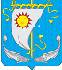 АДМИНИСТРАЦИЯСЕЛЬСКОГО ПОСЕЛЕНИЯ«АНДЕГСКИЙ СЕЛЬСОВЕТ» ЗАПОЛЯРНОГО РАЙОНАНЕНЕЦКОГО АВТОНОМНОГО ОКРУГАПОСТАНОВЛЕНИЕ 31.01.2024  № 3д. Андег Ненецкий автономный округРуководствуясь Федеральным законом от 06.10.2003 № 131-ФЗ «Об общих принципах организации местного самоуправления в Российской Федерации», Федеральным законом от 28.12.2013 № 443-ФЗ «О федеральной информационной системе и о внесении изменений в Федеральный закон «Об общих принципах организации местного самоуправления в Российской Федерации», Правилами присвоения, изменения и аннулирования адресов, утвержденными постановлением администрации муниципального образования «Андегский сельсовет» НАО от 15.04.2015 № 21, администрация Сельского поселения «Андегский сельсовет» Заполярного района Ненецкого автономного округа ПОСТАНОВЛЯЕТ:Присвоить следующие адреса жилым домам и административным зданиям: - Российская Федерация, Ненецкий автономный округ, Муниципальный район Заполярный район, Сельское поселение «Андегский сельсовет» д. Андег, ул. Лесная, здание 17, кадастровый номер 83:00:040009:146- Российская Федерация, Ненецкий автономный округ, Муниципальный район Заполярный район, Сельское поселение «Андегский сельсовет» д. Андег, ул. Лесная, здание 17, помещение 1, кадастровый номер 83:00:040009:295- Российская Федерация, Ненецкий автономный округ, Муниципальный район Заполярный район, Сельское поселение «Андегский сельсовет», д. Андег, ул. Лесная, здание 17, помещение 2, кадастровый номер 83:00:040009:296- Российская Федерация, Ненецкий автономный округ, Муниципальный район Заполярный район, Сельское поселение «Андегский сельсовет», д. Андег, ул. Озерная, дом 9, кв. 1, кадастровый номер 83:00:040009:241- Российская Федерация, Ненецкий автономный округ, Муниципальный район Заполярный район, Сельское поселение «Андегский сельсовет» д. Андег, ул. Озерная, дом 9, кв. 3, кадастровый номер 83:00:040009:240- Российская Федерация, Ненецкий автономный округ, Муниципальный район Заполярный район, Сельское поселение «Андегский сельсовет» д. Андег, ул. Лесная, дом 10, кадастровый номер 83:00:040009:156- Российская Федерация, Ненецкий автономный округ, Муниципальный район Заполярный район, Сельское поселение «Андегский сельсовет» д. Андег, ул. Озерная, дом 15, кадастровый номер 83:00:040009:305- Российская Федерация, Ненецкий автономный округ, Муниципальный район Заполярный район, Сельское поселение «Андегский сельсовет» д. Андег, ул. Набережная, здание 25, кадастровый номер 83:00:040009:1682. Специалисту отдела по обеспечению деятельности Администрации (Веселова Л.И.) внести необходимые изменения в Федеральную информационную адресную систему.3. Настоящее постановление вступает в силу после его подписания и подлежит официальному опубликованию (обнародованию). Глава Сельского поселения«Андегский сельсовет» ЗР НАО:                                             В.Ф. АбакумоваО присвоении адресовжилым домам и административнымзданиям на территории Сельского поселения «Андегский сельсовет» ЗР НАО